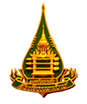 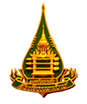 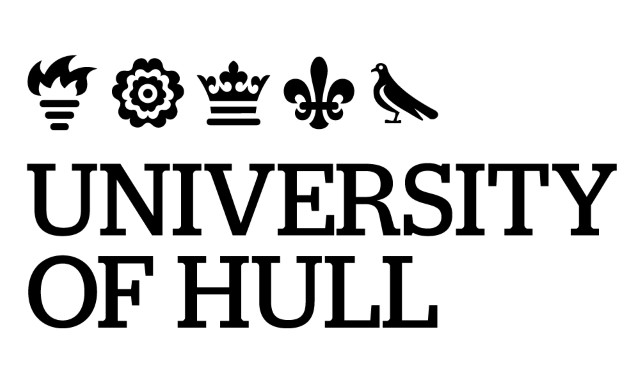 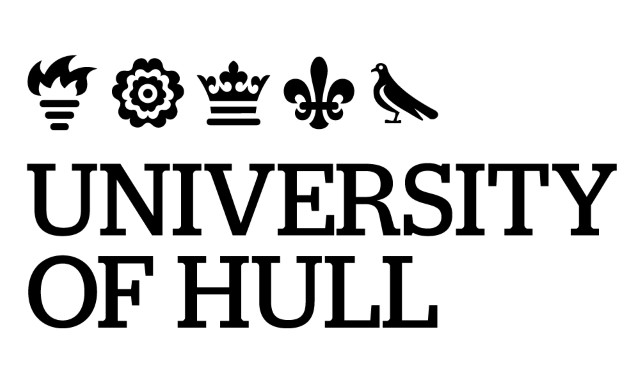 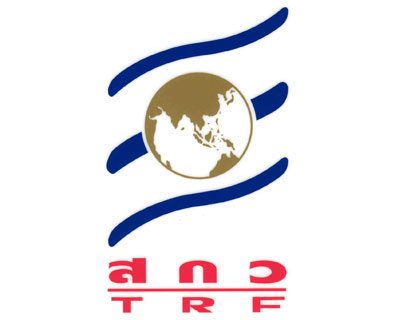 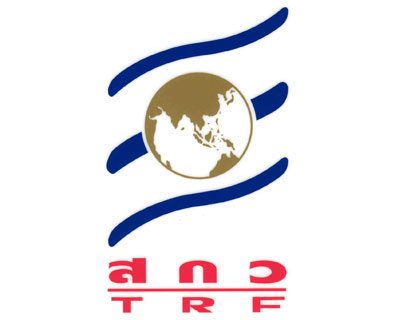 ‘Learning without Borders’ Newton Fund British Council Early Career Researchers Workshop 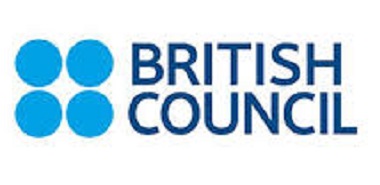 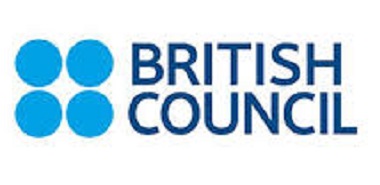 Programme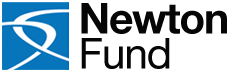 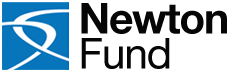 3-9th December, 2017Day (1): Sunday 3rd December 2017 (Oasis Hotel, Chiang Mai) www.oasischaingmai.com 1.30pm 	Travel to Workshop Venue by coach	 All Day (2): Monday 4th December 2017 Maekok River Resort teaching room and various local sites Day (3): Tuesday 5th December 2017 (Maekok River Resort) teaching room and various local sites(*) Local sponsors include local teachers and community leaders who will provide advice and guidance about each challengeDay (4): Wednesday 6th December 2017 (Maekok River Resort) teaching room and various local sitesDay (5): Thursday 7th December 2017 (Maekok River Resort)  Day (6): Friday 8th December 2017 (Maekok River Resort) Day (7): Saturday 9th December 2017 (Maekok River Resort) TimesActivitiesLead10:30Welcome and Introductions 
by UK and Thailand project leadsIcebreaker sessionProfessor Kevin Burden
University of HullDr Pattana Sirikunpipat
Sukhothai Thammathirat Open University10:40Opening remarks from Thailand Research Funding Council Pongsakorn Tantilipikorn, MD PhDAssociate ProfessorAssistant Director: International Research Network (IRN) & International AffairsThailand Research Fund10:50Thailand Research Funding and British Council (funding opportunities)https://www.trf.or.th/eng/ Q & A Dr. Pongsakorn TRF DirectorChanya Tangsuk
Educationa managerBritish Council, Thailand11:50Workshop Overview Purpose of the workshopChallenges/briefProfessor Kevin Burden
University of Hull12.30Lunch All5:00Welcome to Maekok River Resort, ThatonBryan Massingham
Maekok River Village Manager7:00Dinner (Dining room)AllTimesActivitiesActivitiesLead8:30Introduction Workshop OverviewIntroduction Workshop OverviewKevin BurdenPattana Sirikunpipat9:00Technology workshop Carousel (Groups 1-3)identifying and using mobile apps and tools to answer the challengeOrientation visit plan 
(Group 4-7)to various sites across the local regionSee mentor list12:30 Lunch (Dining room) Lunch (Dining room)All13:30Round Robin workshop (Groups 4-7)identifying and using mobile apps and tools to answer the challengeOrientation visit plan (Group 1-3)to various sites across the local regionSee mentor list17:00Free timeFree timeAll18:30Lecture: possible presentation output formats producing the final outputs using eBooksinstruction videoswebsitesheritage trailsLecture: possible presentation output formats producing the final outputs using eBooksinstruction videoswebsitesheritage trailsKevin Burden19.45Dinner (Dining room)Dinner (Dining room)AllTimesActivitiesLead9:00Group meeting Review of day twoKevin BurdenPattana SirikunpipatRay Kirtley9:30Groups work Develop initial action plan for challengeComplete final output formIdentify logistical requirementsResearch mentors and local sponsors*12:00Project plans – sign offsResearch mentors Bryan Massingham 12:45Lunch (Dining room)All13:45Project Challenge Groups Work (including  visits to local sites with mentor where required)All17:00Free time All18:30Research speed dating exercise and poster session (Dining room)Sarah Jones19:45Dinner (Dining room)AllTimesActivitiesLead9:00Group meeting Review of day twoKevin BurdenPattana SirikunpipatRay Kirtley9:30Research and networking ideas and proposalindividuals and groups work on developing a transnational research partnership and networkDuring this session, participants will have the opportunity to present their research proposals and ideas to the British Council for feedback and advice. Research mentorsSee separate details12:30Lunch (Dining room)13:30Project Challenge Groups Work (including  visits to local sites with mentor where required)All17:00Free timeAll18:00World café exerciseSharing initial progress on project challenge Derek France19:30Dinner (Dining room)AllTimesActivitiesLead9:00Group meeting Share project challenge feedback from World café exerciseDevelop individual research plansDerek France9:30Project Challenge Groups Work (including  visits to local sites with mentor where required)Mentors12:30Lunch (Dining room)13:30Project Challenge Groups Work (including  visits to local sites with mentor where required)Mentors17:00Free timeAll18:00Entertainment (Dining room)Participants19.30Dinner (Dining room)AllTimesActivitiesLead9:00Groups workcomplete outputs and prepare interactive demonstration to groupMentors12:00Lunch (Dining room)13:00Group workdemonstrations of outputs to sponsors of the challengesfeedback from sponsors and mentorsParticipants, local teachers and mentors15:00Poster presentations of research plans/proposalsAll 16:00Future funding and networking opportunities British Council17:00Award of certificates and close Kevin BurdenPattana Sirikunpipat19:30Dinner  (Dining room)AllTimesActivitiesLead10.00Depart for Chiang MaiAll11.00amFree timeAll17.50Flights check in (departing at 20.50)UK participants16.10Flight check in (departing at 18.10)Thai participants